Download Microsoft Project 2013 TutorialStep 1 Visit https://www.dreamspark.com/Institution/Access.aspx# and type in Grantham University to find the Grantham DreamSpark WebStore.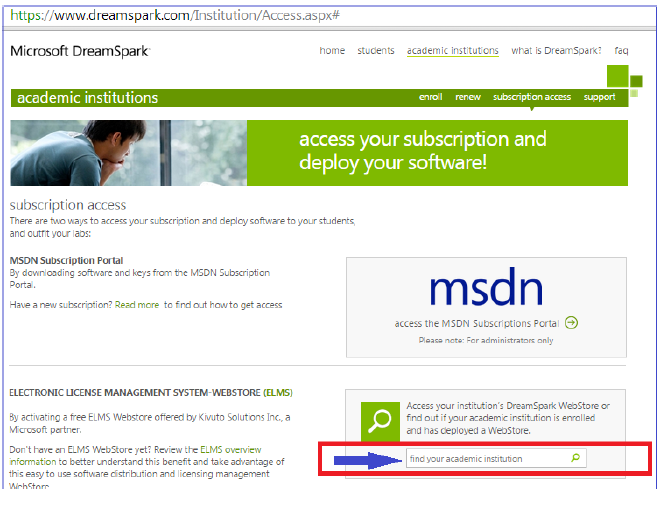 Step 2 – Verify you are on the Grantham Webstore > Grantham University Information Technology DreamSpark PremiumStep 3 Click “Sign In”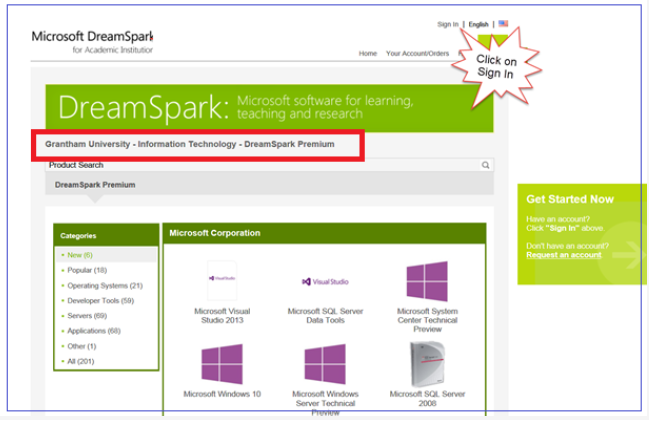 Step 4 Sign In or Register.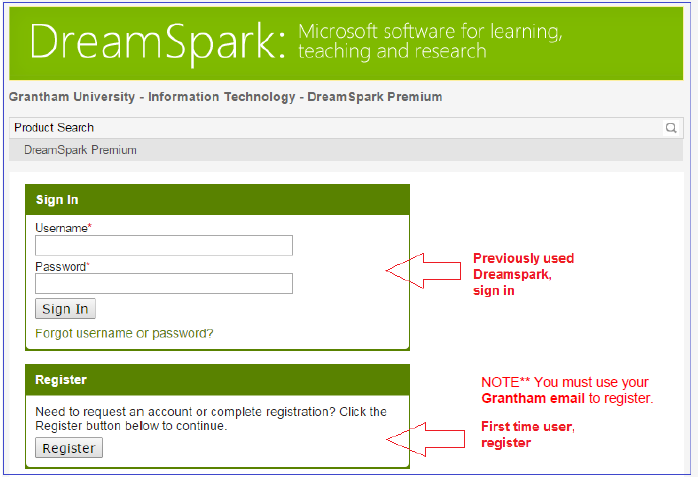 Step 5 If you are registering for the first time, retrieve your sign information via email, then sign in.NOTE** You must use your Grantham email to register and it may take up to 24 hours to receive your email.Step 6 – Once you receive Click on Applications from the categories menu on the left side.Step 7 – Click on the “Microsoft Project 2013” box.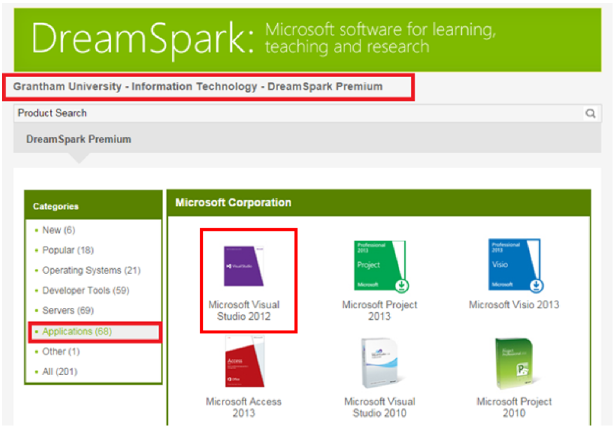 Step 8 – Choose “Add to Cart”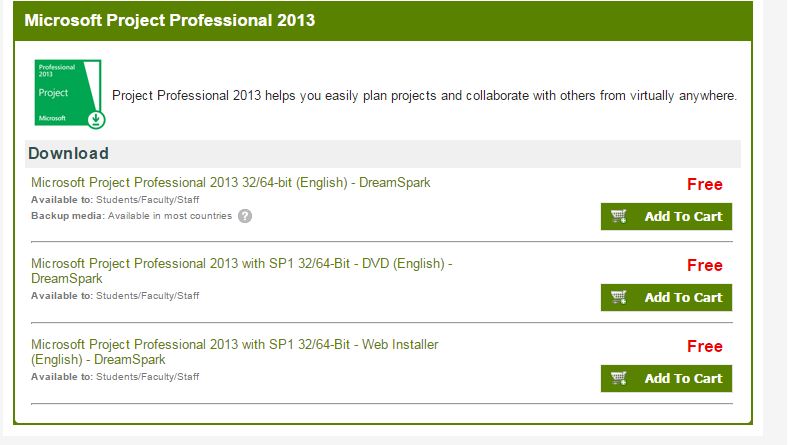 Step 9 – Choose “Check Out”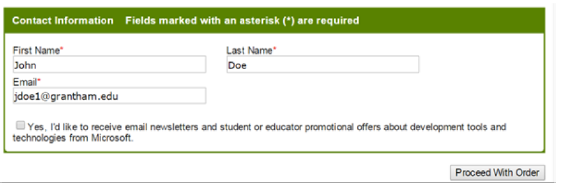 Step 11 – Choose “Proceed with order”.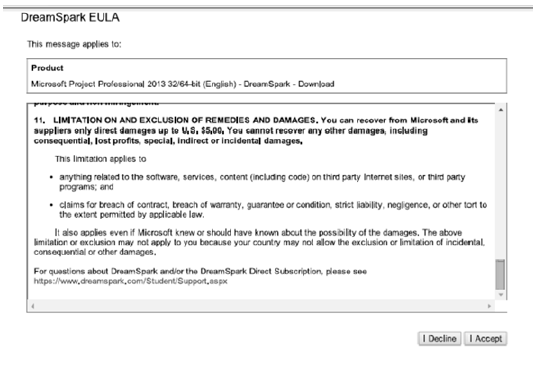 Step 10 – Choose “I Accept” to agree to the terms.Step 12 – Copy down your Product Key, then Choose “Start Download’.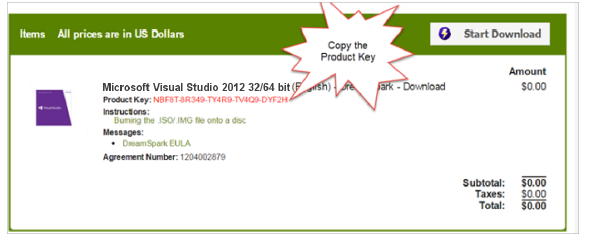 Note** Should you forget to copy your Product Key, you can come back a visit your order history to retrieve.